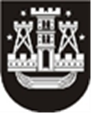 KLAIPĖDOS MIESTO SAVIVALDYBĖS TARYBASPRENDIMASDĖL objektų įtraukimo į privatizavimo objektų sąrašą 2014 m. balandžio 30 d. Nr. T2-86KlaipėdaVadovaudamasi Lietuvos Respublikos vietos savivaldos įstatymo 16 straipsnio 2 dalies 26 punktu, Lietuvos Respublikos valstybės ir savivaldybių turto privatizavimo įstatymo 10 straipsnio 2 ir 3 dalimis, Klaipėdos miesto savivaldybės taryba nusprendžia:1. Įtraukti į privatizavimo objektų sąrašą objektus pagal priedą.2. Įpareigoti Klaipėdos miesto savivaldybės administracijos direktorių pateikti valstybės įmonei Valstybės turto fondui privatizavimo objektų sąrašo papildymą.Savivaldybės meras                                                                            Vytautas Grubliauskas